Publicado en   el 06/03/2014 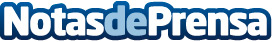 Scorpions llegan a España tras el éxito de "MTV Unplugged in Athens" Datos de contacto:Nota de prensa publicada en: https://www.notasdeprensa.es/scorpions-llegan-a-espana-tras-el-exito-de-mtv Categorias: Música http://www.notasdeprensa.es